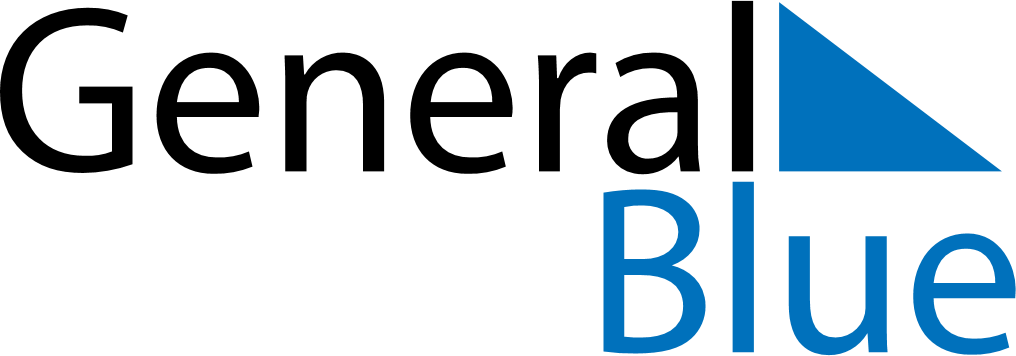 May 2021May 2021May 2021May 2021Svalbard and Jan MayenSvalbard and Jan MayenSvalbard and Jan MayenSundayMondayTuesdayWednesdayThursdayFridayFridaySaturday1Labour Day23456778Liberation Day910111213141415Ascension Day1617181920212122Constitution Day2324252627282829PentecostWhit Monday3031